Circ.  392   								        Busto Arsizio, 1 marzo 2014We 										Ai genitori e agli studentiAi docenti della classe 4B Scienze UmaneOGGETTO: attività in Alternanza Scuola Lavoro - settimane dal 10 al 21 marzoE’ finalmente arrivato il momento culminante del progetto di Alternanza Scuola Lavoro, ovvero l’esperienza diretta fuori dal contesto scolastico, per conoscere in maniera diretta le situazioni reali di un ambiente di lavoro. Gli studenti della classe saranno impegnati nelle attività pratiche per l’Alternanza Scuola Lavoro, presso gli enti indicati secondo il seguente prospetto:La docente tutor, prof.ssa Daniela Carugno, fornirà le informazioni necessarie sugli orari delle attività, previste sia di mattina, sia di pomeriggio e concordate con i tutor dell’ente. Gli studenti provvederanno autonomamente agli spostamenti, con i mezzi che riterranno idonei. Il sabato gli studenti sono tenuti a frequentare le lezioni a scuola (eccezion fatta per gli studenti che si recheranno in Croazia). Nello svolgimento di qualunque attività di alternanza scuola-lavoro la Scuola garantisce agli studenti la copertura assicurativa.La prof.ssa Marcella Colombo, Funzione Strumentale area Alternanza Scuola Lavoro, responsabile del progetto di Istituto è a disposizione degli studenti e delle loro famiglie per chiarimenti o altre necessità. E’ reperibile al 339.1144818 oppure all’indirizzo  marcella.colombo@liceocrespi.it Le autorizzazioni, debitamente compilate e firmate da un genitore, dovranno essere consegnate al Coordinatore di Classe, entro e non oltre giovedì 6 marzo 2014. A tutti buon lavoro!                                                                                            Il Dirigente Scolastico                                                                                             Prof.ssa Cristina Boracchi ********************************************************************************Al Dirigente Scolastico dell’Istituto di Istruzione Superiore “D.Crespi”Il/la sottoscritto/a ________________________________________________________________genitore dell’alunno/a______________________________________________della classe 4BSUAUTORIZZAIl/la proprio/a figlio/a a partecipare alle attività di alternanza scuola-lavoro presso______________________________________________________ nei periodi indicati nella circ. n. 392 del 1 marzo 2014.Busto Arsizio, _______________________________________________                                                      (Firma del genitore)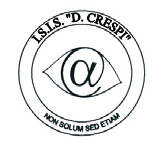 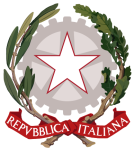 ISTITUTO DI ISTRUZIONE SECONDARIA  “DANIELE CRESPI” Liceo Internazionale Classico e  Linguistico VAPC02701R Liceo delle Scienze Umane VAPM027011Via G. Carducci 4 – 21052 BUSTO ARSIZIO (VA) www.liceocrespi.it-Tel. 0331 633256 - Fax 0331 674770 - E-mail: lccrespi@tin.itC.F. 81009350125 – Cod.Min. VAIS02700D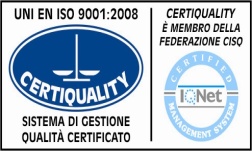 CertINT® 2012ENTESTUDENTINOTEScuola Materna “Maria Ausiliatrice”, Viale Alfieri 14 Busto A.  0331 635635Malfer MartinaMazza SerenaCozzo FrancescaZulianello Silviadal 10 al 14 e dal 17 al 21 marzoE.VA Onlus - Via Bambaia, 3 - Busto Arsizio - tel 334 5369630  Alessia PedoneKabidi Bahijadal 10 al 14 e dal 17 al 21 marzoCasa dei Bambini - Montessori  CastellanzaVia E. Cantoni, 6   - 0331 502647   Cecchin EleonoraShamim Pipasha Rahmandal 10 al 14 e dal 17 al 21 marzoAssociazione Didattica Museale di Milano, presso Museo di Storia Naturale di Milano Corso Venezia 55 - tel. 02 88463289Bollotta Morgana ZoeProus ElenaReguzzoni Sofiadal 10 al 14 e dal 17 al 21 marzoAssociazione "Il giardino delle rose blu"volontariato a Gornja Bistra, Croaziatel +39 393 3635271 (Italia)00385994109762 (referente a Gornja Bistra)
Mazzola Alice, Cassani Veronica, Colombo Sofia, Ranù Simone, Rocchelli Martina, Mazzucchelli Kalpana, Farioli Valentina, Tronconi Alessandradall’ 11 al 22 marzoAIAS centro di riabilitazione Annibale TosiVia Alba, 30 - Busto A. Tel. 0331/639328Davoli ChiaraManuli Martina  Travasoni FilippoRagazzoni Federicadal 10 al 14 e dal 17 al 21 marzoOspedale Busto A.Reparto Pediatria -  0331  699368   Corda Tatianadal 10 al 14 e dal 17 al 21 marzoOspedale LegnanoReparto Pediatria - 0331 449419Bassetti MelissaDi Pietro Valentinadal 10 al 14 e dal 17 al 21 marzoOspedale S.Paolo Milano - via A. di Rudinì, 8Reparto Pediatria tel. 02 81844557Dule NeviaMeraviglia Giuliadal 10 al 14 e dal 17 al 21 marzo